 _____________________________________________________________________________     ҠАРАР                                                                 Р Е Ш Е Н И Е          24 декабрь 2021 йыл                  № 243                   24 декабря 2021 годаО пролонгации Соглашения между органами местного самоуправления муниципального района Мишкинский район Республики Башкортостан и сельского поселения Камеевский сельсовет муниципального района Мишкинский район Республики Башкортостан о передаче сельскому поселению части полномочий муниципального района В связи с истечением 31 декабря 2021 года срока действия Соглашения между органами местного самоуправления муниципального района Мишкинский район Республики Башкортостан и сельского поселения Камеевский сельсовет муниципального района Мишкинский район Республики Башкортостан о передаче сельскому поселению части полномочий муниципального района, утвержденных решениями Совета сельского поселения Камеевский сельсовет муниципального района Мишкинский район Республики Башкортостан от 25 декабря 2018 года № 219, от 27 декабря 2019 года № 47, от 25 декабря 2020 года №144, Совет сельского поселения Камеевский сельсовет муниципального района Мишкинский район Республики Башкортостан двадцать восьмого созыва      р е ш и л: 1. Продлить срок действия Соглашений между органами местного самоуправления муниципального района Мишкинский район Республики Башкортостан и сельского поселения Камеевский сельсовет муниципального района Мишкинский район Республики Башкортостан о передаче сельскому поселению части полномочий муниципального района, утвержденных решениями Совета сельского поселения Камеевский сельсовет муниципального района Мишкинский район Республики Башкортостан от 25 декабря 2018 года № 219, от 27 декабря 2019 года № 47, от 25 декабря 2020 года № 144 до 31 декабря 2022 года. 2. Настоящее решение вступает в силу с момента подписания и распространяется на правоотношения возникшие с 01 января 2022 года.3. Настоящее решение обнародовать путем размещения на информационном стенде в здании Администрации сельского поселения Камеевский сельсовет муниципального района Мишкинский район Республики Башкортостан (с.Камеево, ул. Центральная, д.1) и разместить на официальном сайте Администрации муниципального района Мишкинский район Республики Башкортостан https://mishkan.ru в разделе поселения – Камеевский.Глава сельского поселения Камеевский сельсовет муниципального района Мишкинский район Республики Башкортостан 						   Г.А. Байдимиров                               Башҡортостан РеспублиҡаhыМишҡә районыМуниципаль районыныңҠәмәй ауыл советыАуыл биләмәhеСоветы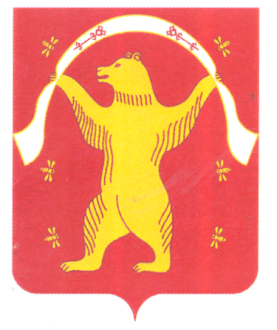                                                       СоветСельского поселенияКамеевский сельсоветМуниципального районаМишкинский район Республики Башкортостан